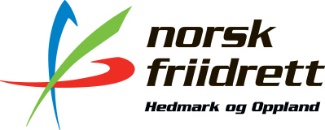 Kretsprosjekt400m/400m hekk 
FOR HEDMARK OG OPPLANDFormålet med prosjektet er å skape et miljø for utøvere som vil løpe 400m og 400m hekk, der man kan trene enkelte økter sammen.Aldersgruppe: Utøvere født i 2002 og eldre som ønsker å satse litt ekstra på 400m og/eller 400m hekk.Samlingene vil i hovedsak være treningsbasert. Det vil foretas tester, og disse vil settes opp mot målsetting og arbeidskrav i øvelsen.Dag Kåshagen og Bård Venholen vil lede prosjektet.Første samling blir i Moelv Idrettspark/Limtrehallen søndag 9.oktober  kl 15.30 avhengig av været. Påmelding pr. mail til hedmark@friidrett.no senest fredag 7. oktober Påmeldingen må inneholde følgende informasjon:NavnFødselsårKlubb    Personlige rekorderNavn på trener
Prosjektet har en egenandel på kr 500,- for et år, som faktureres klubbene.

Har du spørsmål om prosjektet, kontakt Dag Kåshagen  	dag.kashagen@friidrett.no Bård Venholen  	bard.venholen@friidrett.no 